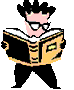 Who/What: A meet-and-greet  between the 7 authors from "7 The Series" (Eric Walters, Sigmund Brouwer, Norah McClintock, Shane Peacock, John Wilson, Richard Scrimger, and Ted Staunton) and  Banting's grade 9 students, as well as intermediate students from Tec Beeton, Tec South, Tosorontio, Baxter, WH Day, Alliston Union, Ernest Cumberland and Adjala Public SchoolsWhen: Wednesday, November 13 @ 7 p.m. Where: Banting’s cafeteriaSee http://orcabook.com/seventheseries/#!/ By invitation only. You're special. :) Take advantage of this unique opportunity! It could be inspirational and life-changing.